Laporan Hard copy sebanyak 3 eksemplar dan soft copy dlm bentuk CD. COVER WARNA BIRULAPORAN KEMAJUANPROGRAM INSENTIF ……………………….. (pilih yang sesuai)………………………..JUDUL…………………………….Oleh :nama lengkap dan gelar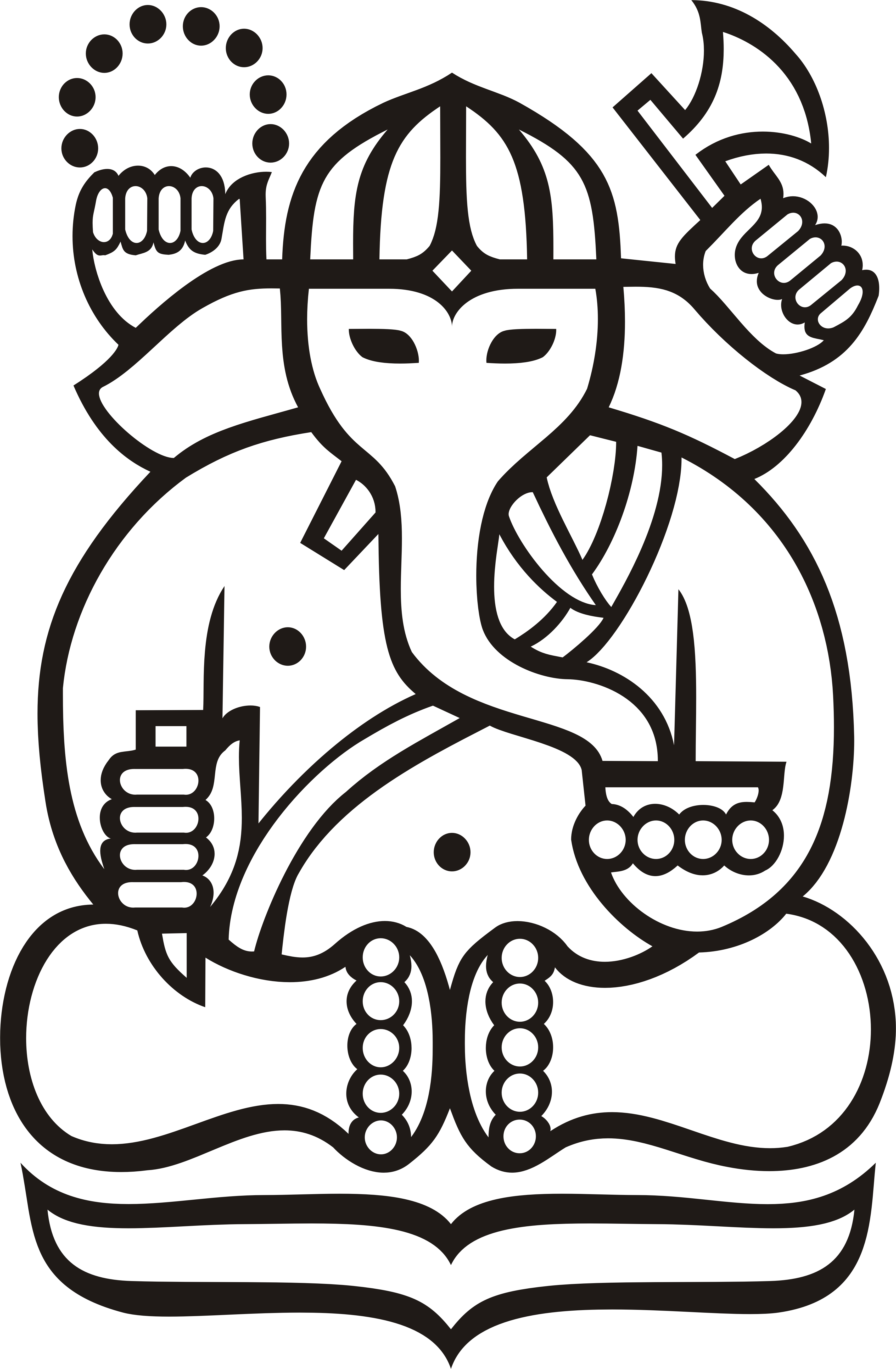 INSTITUT TEKNOLOGI BANDUNG2012OUTLINE LAPORAN KEMAJUAN TAHAP PERTAMALembar Identitas dan Pengesahan. .......................................................................Ringkasan / Abstrak. ...............................................................................................Kata Pengantar …………………………………………………………………………..Daftar Isi ..................................................................................................................Daftar Tabel. ............................................................................................................Daftar Gambar. ........................................................................................................BAB 1. PENDAHULUAN. ............................................................................................................................................................................................Dst..............BAB 2. TINJAUAN PUSTAKA ................................................................................BAB 3. TUJUAN DAN MANFAAT. ..........................................................................BAB 4. METODE ...............................................................................................................................................................................................Dst..............BAB 5. RENCANA CAPAIAN*), HASIL DAN PEMBAHASAN. ......................................................................................BAB 6. KESIMPULAN DAN SARAN. .........................................................KesimpulanSaranDaftar Pustaka. ...............................................................................CATATAN: *) RENCANA CAPAIAN TAHAP PERTAMA, SESUAI PENGGUNAAN DANA 30%